Employee Warning Notice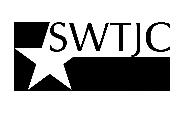 Employee InformationEmployee InformationEmployee InformationEmployee InformationEmployee InformationEmployee InformationEmployee InformationEmployee InformationEmployee InformationEmployee InformationEmployee InformationEmployee InformationEmployee InformationEmployee InformationEmployee InformationEmployee Name:Employee Name:Employee Name:Date:Employee ID:Employee ID:Employee ID:Job Title:Job Title:Job Title:Dean/Director:Dean/Director:Dean/Director:Department:Department:Department:Department:Type of WarningType of WarningType of WarningType of WarningType of WarningType of WarningType of WarningType of WarningType of WarningType of WarningType of WarningType of WarningType of WarningType of WarningType of WarningVerbal Warning (to file)Verbal Warning (to file)Verbal Warning (to file)Verbal Warning (to file)Verbal Warning (to file)Second Written WarningSecond Written WarningSecond Written WarningFinal Written WarningFirst Written WarningFirst Written WarningFirst Written WarningFirst Written WarningFirst Written WarningSecond Written WarningSecond Written WarningSecond Written WarningFinal Written WarningType of OffenseType of OffenseType of OffenseType of OffenseType of OffenseType of OffenseType of OffenseType of OffenseType of OffenseType of OffenseType of OffenseType of OffenseType of OffenseType of OffenseType of OffenseTardiness/Leaving EarlyTardiness/Leaving EarlyTardiness/Leaving EarlyTardiness/Leaving EarlyTardiness/Leaving EarlyAbsenteeismAbsenteeismAbsenteeismViolation of College PoliciesSubstandard WorkSubstandard WorkSubstandard WorkSubstandard WorkSubstandard WorkViolation of Safety RulesViolation of Safety RulesViolation of Safety RulesRudeness to Customers/CoworkersOther:DetailsDetailsDetailsDetailsDetailsDetailsDetailsDetailsDetailsDetailsDetailsDetailsDetailsDetailsDetailsDescription of Infraction:Description of Infraction:Description of Infraction:Description of Infraction:Description of Infraction:Plan for Improvement:Plan for Improvement:Plan for Improvement:Plan for Improvement:Consequences of Further Infractions:Consequences of Further Infractions:Consequences of Further Infractions:Consequences of Further Infractions:Consequences of Further Infractions:Consequences of Further Infractions:Consequences of Further Infractions:Acknowledgement of Receipt of WarningAcknowledgement of Receipt of WarningAcknowledgement of Receipt of WarningAcknowledgement of Receipt of WarningAcknowledgement of Receipt of WarningAcknowledgement of Receipt of WarningAcknowledgement of Receipt of WarningAcknowledgement of Receipt of WarningAcknowledgement of Receipt of WarningAcknowledgement of Receipt of WarningAcknowledgement of Receipt of WarningAcknowledgement of Receipt of WarningAcknowledgement of Receipt of WarningAcknowledgement of Receipt of WarningAcknowledgement of Receipt of Warning(Employee signature not required for verbal warning)(Employee signature not required for verbal warning)(Employee signature not required for verbal warning)(Employee signature not required for verbal warning)(Employee signature not required for verbal warning)(Employee signature not required for verbal warning)(Employee signature not required for verbal warning)(Employee signature not required for verbal warning)(Employee signature not required for verbal warning)(Employee signature not required for verbal warning)(Employee signature not required for verbal warning)(Employee signature not required for verbal warning)(Employee signature not required for verbal warning)(Employee signature not required for verbal warning)(Employee signature not required for verbal warning)By signing this form, you confirm that you understand the information in this warning. You also confirm that you and your manager have discussed the warning and a plan for improvement. Signing this form does not necessarily indicate that you agree with this warning.By signing this form, you confirm that you understand the information in this warning. You also confirm that you and your manager have discussed the warning and a plan for improvement. Signing this form does not necessarily indicate that you agree with this warning.By signing this form, you confirm that you understand the information in this warning. You also confirm that you and your manager have discussed the warning and a plan for improvement. Signing this form does not necessarily indicate that you agree with this warning.By signing this form, you confirm that you understand the information in this warning. You also confirm that you and your manager have discussed the warning and a plan for improvement. Signing this form does not necessarily indicate that you agree with this warning.By signing this form, you confirm that you understand the information in this warning. You also confirm that you and your manager have discussed the warning and a plan for improvement. Signing this form does not necessarily indicate that you agree with this warning.By signing this form, you confirm that you understand the information in this warning. You also confirm that you and your manager have discussed the warning and a plan for improvement. Signing this form does not necessarily indicate that you agree with this warning.By signing this form, you confirm that you understand the information in this warning. You also confirm that you and your manager have discussed the warning and a plan for improvement. Signing this form does not necessarily indicate that you agree with this warning.By signing this form, you confirm that you understand the information in this warning. You also confirm that you and your manager have discussed the warning and a plan for improvement. Signing this form does not necessarily indicate that you agree with this warning.By signing this form, you confirm that you understand the information in this warning. You also confirm that you and your manager have discussed the warning and a plan for improvement. Signing this form does not necessarily indicate that you agree with this warning.By signing this form, you confirm that you understand the information in this warning. You also confirm that you and your manager have discussed the warning and a plan for improvement. Signing this form does not necessarily indicate that you agree with this warning.By signing this form, you confirm that you understand the information in this warning. You also confirm that you and your manager have discussed the warning and a plan for improvement. Signing this form does not necessarily indicate that you agree with this warning.By signing this form, you confirm that you understand the information in this warning. You also confirm that you and your manager have discussed the warning and a plan for improvement. Signing this form does not necessarily indicate that you agree with this warning.By signing this form, you confirm that you understand the information in this warning. You also confirm that you and your manager have discussed the warning and a plan for improvement. Signing this form does not necessarily indicate that you agree with this warning.By signing this form, you confirm that you understand the information in this warning. You also confirm that you and your manager have discussed the warning and a plan for improvement. Signing this form does not necessarily indicate that you agree with this warning.By signing this form, you confirm that you understand the information in this warning. You also confirm that you and your manager have discussed the warning and a plan for improvement. Signing this form does not necessarily indicate that you agree with this warning.Employee SignatureEmployee SignatureEmployee SignatureEmployee SignatureEmployee SignatureEmployee SignatureEmployee SignatureEmployee SignatureEmployee SignatureEmployee SignatureEmployee SignatureEmployee SignatureEmployee SignatureEmployee SignatureDateSupervisor SignatureSupervisor SignatureSupervisor SignatureSupervisor SignatureSupervisor SignatureSupervisor SignatureSupervisor SignatureSupervisor SignatureSupervisor SignatureSupervisor SignatureSupervisor SignatureSupervisor SignatureSupervisor SignatureSupervisor SignatureDateWitness Signature (if employee understands warning but refuses to sign)Witness Signature (if employee understands warning but refuses to sign)Witness Signature (if employee understands warning but refuses to sign)Witness Signature (if employee understands warning but refuses to sign)Witness Signature (if employee understands warning but refuses to sign)Witness Signature (if employee understands warning but refuses to sign)Witness Signature (if employee understands warning but refuses to sign)Witness Signature (if employee understands warning but refuses to sign)Witness Signature (if employee understands warning but refuses to sign)Witness Signature (if employee understands warning but refuses to sign)Witness Signature (if employee understands warning but refuses to sign)Witness Signature (if employee understands warning but refuses to sign)Witness Signature (if employee understands warning but refuses to sign)Witness Signature (if employee understands warning but refuses to sign)Date